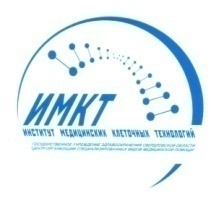 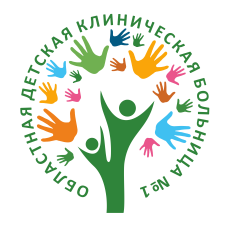 Министерство Здравоохранения Свердловской ОбластиОБЛАСТНАЯ ДЕТСКАЯ КЛИНИЧЕСКАЯ БОЛЬНИЦА № 1ИНСТИТУТ МЕДИЦИнСКИХ КЛЕТОЧНЫх ТЕХНОЛОГИЙ20-21 Апреля 2017, ЕкатеринбургОрганизационный комитетО.Ю. Аверьянов, Главный врач ГБУЗ СО «Областная детская клиническая больница №1»С.Л. Леонтьев, Главный врач ГАУЗ СО «Институт Медицинских клеточных технологий»Л.Г. Фечина, Заместитель главного врача по онкологии и гематологии ГБУЗ СО «Областная детская клиническая больница №1» О.Р. Аракаев, Заведующий отделением детской онкологии № 2 ГБУЗ СО «Областная детская клиническая больница №1» Г.А. Цаур, Заведующий лабораторией молекулярной биологии, иммунофенотипирования и патоморфологии ГБУЗ СО «Областная детская клиническая больница №1»Место проведения конференции – Гостиница «Московская горка», Екатеринбург, улица Московская, 131Программа конференции20 апреля 2018 0915-0945Регистрация участников0945-1000Торжественное открытиеА.И. Цветков – Министр Здравоохранения Свердловской области О.Ю. Аверьянов – Главный врач ГБУЗ СО «ОДКБ№1»С.Л. Леонтьев – Главный врач ГАУЗ СО «ИМКТ»Л.Г. Фечина – Заместитель главного врача по онкологии и гематологии ГБУЗ СО «ОДКБ№1» Заслуженный врач России, «Новые диагностические группы острого лимфобластного лейкоза у детей»Председатели – Х. Инаба, Л.Г. Фечина1005 -1105Острый лимфобластный лейкоз у детей: дальнейшее улучшение выживаемости и снижение токсичностиХ. Инаба — Мемфис, США1105-1135Новые молекулярные маркеры прогноза при остром лимфобластном лейкозе у детейМ. Штанюля — Ганновер, Германия1135-1155Способ идентификации и характеристика BCR-ABL1-подобного острого лимфобластного лейкоза у детейГ.А. Цаур, Ю.В. Ольшанская – Екатеринбург, Москва, Россия1155-1215Диагностика аберраций гена IKZF1 при остром лимфобластном лейкозеА.Н. Мелешко — Минск, Беларусь1215-1225Вопросы-ответы1225-1315Перерыв«Диагностика и лечение Т-линейногоострого лимфобластного лейкоза у детей»Председатели – А. И. Карачунский, А.В. Попа1315-1345Т-линейный острый лимфобластный лейкоз при лечении по протоколам группы Москва-Берлин. Проблемы и перспективы А.И. Карачунский – Москва, Россия 1345-1410Роль проточной цитометрии в диагностике и мониторинге минимальной остаточной болезни при Т-линейном остром лимфобластном лейкозе у детейА.М. Попов, T.Ю. Вержбицкая – Москва, Екатеринбург, Россия1410-1435Группы риска и рецидивы Т-линейного острого лимфобластного лейкоза у детейГ. Хенце - Берлин, Германия1435-1455Острый лимфобластный лейкоз у детей из ранних Т-линейных предшественников у детей: диагностика и клинические исходыЮ.Г.Федюкова, Э.Г. Бойченко  — Санкт-Петербург, Россия1455-1530Перерыв«Диагностические стратегии при остром лимфобластном лейкозе у детей»Председатели – М. Штанюля, Г.А. Цаур1530-1600BCR-ABL1-подобный острый лимфобластный лейкоз. Что это, и как это может быть использовано? A. Мурман – Ньюкасл, Великобритания (Видеоконференция)1600-1630Использование минимальной остаточной болезни и генетических факторов для уточнения групп риска острого лимфобластного лейкозаA. Мурман – Ньюкасл, Великобритания (Видеоконференция)1630-1700Генетическая предрасположенность к развитию острого лимфобластного лейкоза у детейМ. Штанюля — Ганновер, Германия1700-1720Собственный опыт оценки генетической предрасположенности к развитию острого лимфобластного лейкоза у детейГ. А. Цаур, В.С. Якимов – Екатеринбург, Россия 1720-1740Автоматизированный способ определения активности аспарагиназы. Предварительные результаты реализации рекомендаций экспертов по выявлению «тихой» инактивацииЛ.И. Савельев - Екатеринбург, Россия1740-1800Мониторинг аспарагиназы в НМИЦ ДГОИА.Осипьянц,  А.И. Карачунский – Москва, Россия 1800-1820Результаты лечения детей с острым миелоидным лейкозом высокого риска по протоколу НИИ ДОГ ОМЛ 2012А.В. Попа  – Москва, Россия21 апреля 2018  «Трансплантация гемопоэтических стволовых клеток при острых лейкозах у детей»Председатели – Т. Клингебель, М.А. Масчан0930-1005Роль трансплантации гемопоэтических стволовых клеток в лечении острого лимфобластного лейкоза у детей (протокол ALL SCT BFM 2003, рецидивы после ТГСК, использование пуповинной крови) Т. Клингебель — Франкфурт-на-Майне, Германия1005–1035Современные результаты аллогенной трансплантации гемопоэтических стволовых клеток при остром миелобластном лейкозе у детей. М.А. Масчан  – Москва, Россия1035-1055Возможна ли индивидуализация режимов кондиционирования у больных опухолевыми заболеваниями?Н. Н. Субботина, Г.Л. Менткевич – Москва, Россия1055-1115Результаты трансплантации гемопоэтических стволовых клеток при острых лейкозах у детей первого года жизниО.В. Паина, A.С.Боровкова, П.В. Кожохар, А.С. Мухинова, К.А. Екушов, А. Г. Хабирова, Е.В. Бабенко, И.М. Бархатов, Т.Л. Гиндина, А.Л. Алянский, Е.В. Семенова, Л.С. Зубаровская, Б.В. Афанасьев – Санкт-Петербург, Россия1115-1155Современные тенденции в трансплантации гемопоэтических стволовых клеток у детей (роль химеризма, минимальной остаточной болезни, клеточной терапии, гаплоидентичной ТГСК) Т. Клингебель — Франкфурт-на-Майне, Германия1155-1215Острая и хроническая реакции «трансплантат-против-хозяина». Способы профилактики и коррекцииИ.С. Моисеев — Санкт-Петербург, Россия1215-1235Опыт применения трансплантации гемопоэтических стволовых клеток в ОДКБ №1 г. Екатеринбурга Л.В. Вахонина  — Екатеринбург, Россия1235-1255Трансплантация гемопоэтических стволовых клеток у пациентов с синдромом Ниймеген. Представление клинического случая.А.А.Власова  — Екатеринбург, Россия1255-1315Перегрузка железом при трансплантации костного мозгаИ.С. Моисеев — Санкт-Петербург, Россия1315-1400Перерыв«Лечебные стратегии при острых лейкозах высокого риска»Председатели — Н.В. Мигаль, О.Р. Аракаев1400-1420Результаты и проблемы противорецидивной терапии острого лимфобластного лейкоза у детейЮ.Ю. Дьяконова  – Москва, Россия1420-1440Результаты лечения рецидива острого лимфобластного лейкоза у детейН.В. Мигаль, О. Карась, Е.А. Столярова, Л.В. Мовчан, М.В. Белевцев, О.В. Алейникова –  Минск, Беларусь1440-1500Сравнение  эффективности терапии острого лимфобластного лейкоза у детей по протоколам ALL-MB 2002 и ALL-MB 2008 в рамках изменения стратификации в группах стандартного и промежуточного рискаО.Р. Аракаев — Екатеринбург, Москва, Россия1500-1520Использование химерного транскрипта ETV6-RUNX1 для мониторинга минимальной остаточной болезни у детей с острым лимфобластным лейкозом из B-линейных предшественников с наличие транслокации t(12;21)(p13;q22)Г.А. Цаур, А.М. Попов, Т.О. Ригер, Т.Ю. Вержбицкая,— Екатеринбург, Москва, Россия1520-1540Нутритивная поддержка в онкогематологииА.В. Снеговой — Москва, Россия1540-1600Метод многоцветного иммуногистохимического окрашивания иего практическое применение для многопараметровых исследований в патоморфологииЕ.Р. Бильданова — Санкт-Петербург, Россия1600-1610Закрытие конференцииПри поддержке:TransAid — Фонд помощи детям с онкологическими заболеваниями БЛАГОТВОРИТЕЛЬНЫЙ ФОНД ПОМОЩИ ДЕТЯМ С ОНКОГЕМАТОЛОГИЧЕСКИМИ И ИНЫМИ ТЯЖЕЛЫМИ ЗАБОЛЕВАНИЯМИ «ПОДАРИ ЖИЗНЬ»ASTELLASFRESENIUS KABISANOFIPFIZERГруппа компаний «Биолайн»MSDCSL BehringNovartis OncologyЗАО «Фирма Евросервис»Р-ФармООО «Апоцентр»